ПОЛОЖЕНИЕ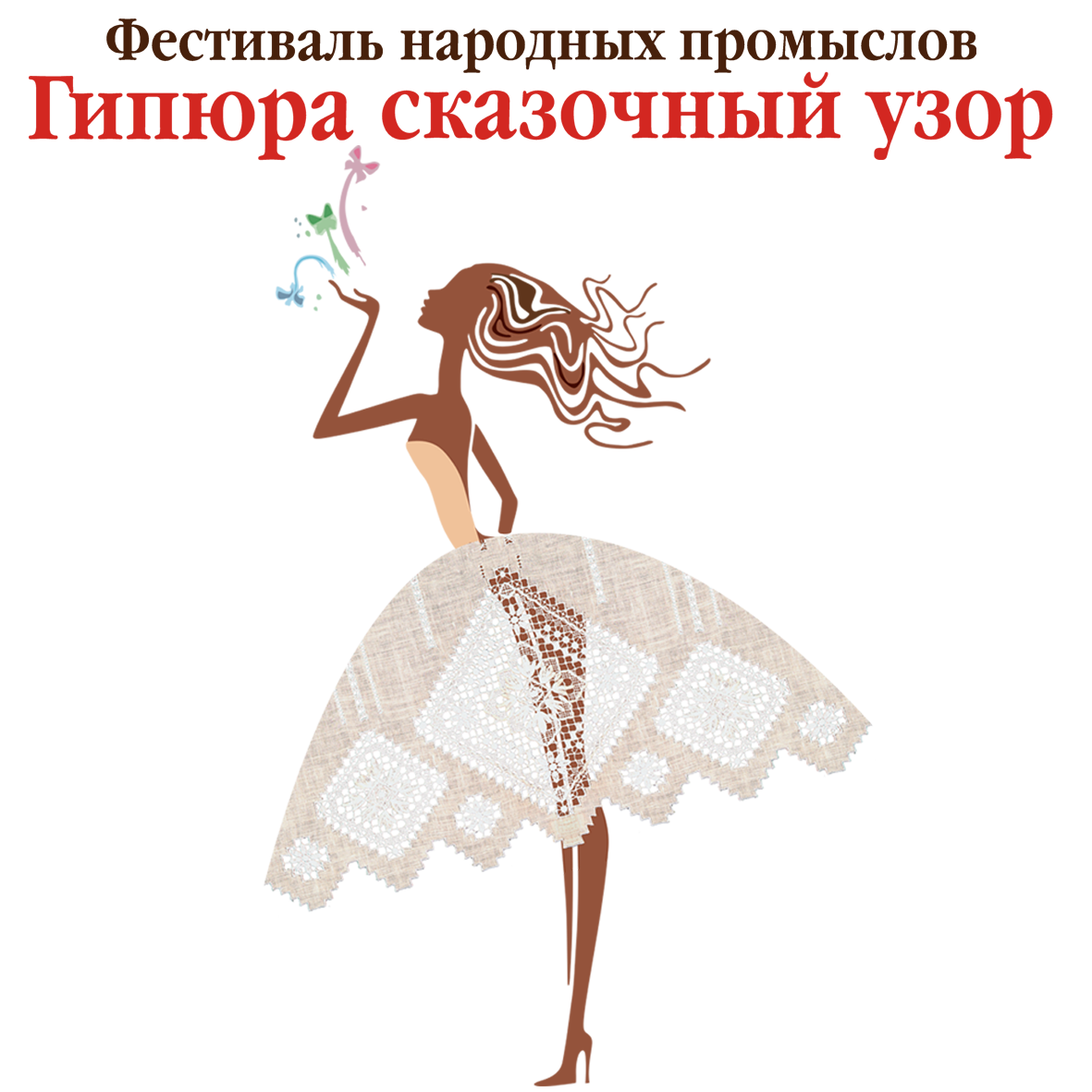 О конкурсе дизайнеров«Волжский шик»Организаторы:Администрация городского округа город ЧкаловскОтдел культуры туризма и спорта администрации городского округа город ЧкаловскЗАО «Гипюр»Муниципальное бюджетное учреждение культуры Центр ремесел.Общие положения:Настоящее Положение определяет правила организации и проведения конкурса костюмов и эскизов (далее – Конкурс), условия участия, награждения, определяются сроки проведения и требования к работам Конкурса, порядок их предоставления, критерии отбора.Конкурс дизайнеров пройдет в два этапа. Заключительное мероприятие I этапа с награждением пройдет 1 июня в г.о.г.Чкаловск на фестивале «Гипюра сказочный узор». Все финалисты данного этапа с лучшими эскизными проектами, отобранные профессиональным жюри будут участвовать во втором этапе конкурса.II этап предполагает изготовление изделий по авторским эскизам, признанными лучшими по итогам первого этапа на производстве и спонсорской поддержкой ЗАО «Гипюр». Презентация готовых изделий пройдет 15 августа в рамках фестиваля «Русские крылья» в г.Чкаловск.Участие в конкурсе это уникальный шанс:Заявить о себе профессиональной аудитории;Получить новые связи и профессиональные знакомства для дальнейшего развития и роста в профессии дизайнера;Усовершенствовать свои навыки творческих рисунков и технических эскизов;Получить ценные советы и комментарии от компетентного жюри профессиональных дизайнеров;Получить сертификат на приобретение продукции ЗАО «Гипюр» и памятные подарки;Возможность создать коллекцию на промышленном оборудовании совместно с предприятием народных художественных промыслов ЗАО «Гипюр» под собственным руководством. Изготовленное изделие остается в собственности автора.Получить стажировку и приглашение на работу на предприятие;Шанс участвовать в показах моделей одежды Москвы и Санкт-Петербурга;Получить рекомендательные письма для дальнейшего трудоустройства .Цели и задачи:Стимулирование интереса к изучению, сохранению и развитию народного художественного промысла - вышивки «Нижегородский гипюр»;Развитие и поддержка творческого потенциала участников;Развитие навыков и умений в прикладном виде искусства;Поиск новых идей для развития народно-художественного промысла «Нижегородский гипюр».Участники конкурса: К участию в конкурсе приглашаются все желающие.- Самостоятельные авторы, без художественного образования;- Художники, дизайнеры, студенты, творческие коллективы, студии, школы искусств и прикладного творчества;- Педагоги  изобразительного, декоративного и др. искусства.-Портные, модельеры-конструкторы и др. профильные специалисты.Допускаются к участию в конкурсе коллективные работы.Время и место проведения: Заявку на участие в конкурсе необходимо прислать на эл.почту: centrremesei@gmail.com согласно указанной в (Приложении 1) форме. ВНИМАНИЕ! На каждый эскиз заполняется отдельная заявка!С апреля по 25 мая прием эскизов  по адресу: 606540 Нижегородская область г.о.г.Чкаловск ул.Белинского д.63 МБУК Центр ремесел. Тел.для справок (8 831 60)4-33-111 июня 2019 года в г.о.г.Чкаловск на пл.Чкалова, на фестивале «Гипюра сказочный узор» будет подведение итогов и награждение участников I этапа конкурса.Условия проведения.Авторам необходимо представить авторские эскизы – современную концепцию направленную на развитие производства и НХП, в изделиях столового и постельного ассортимента, предметов интерьера, костюма и аксессуаров или коллекции, предполагая их изготовление из льняной ткани с использованием вышивки «Нижегородский гипюр». Конкурс проводится по следующим номинациям.«Эскиз костюма (коллекции)»«Эскиз аксессуара (коллекции аксессуаров)»«Эскиз предмета (предметов) интерьера», в том числе постельного и столового белья.Эскиз должен быть выполнен на листе формата А3 с использованием любых художественных приемов, в том числе коллажа. Работа должна быть цельной композицией. Каждая работа должна иметь сопроводительную этикетку, где автор указывает ФИО, год рождения, названия работы или коллекции, указывает (при наличии) направляющее учреждение или руководителя.Условия участия:Участие в конкурсе без оранизационного взноса. Командировачные и транспортные расходы за счет направляющей стороны.Участник имеет право представить работы в нескольких номинациях. И представлять неограниченное количество эскизов. Предоставить работы по указанному адресу в п.3 настоящего положения.Эскиз должен быть авторским,и разработан с учетом модных тенденций. 5. Критерии оценок:Главным критерием работ является создание моделей одежды из льняной ткани! На эскизе обязательно должно быть узнаваемое схематичное или образное обозначение элементов вышивки «Нижегородский гипюр! Конкурсные работы оцениваются по следующим критериям:- Уникальность, оригинальность и демонстрация созданного образа,;- Качество и эстетичность выполнения изделия или эскиза;- Новаторство и творческий подход в использовании материалов конструкторских и технологических решений.- Гармоничность и яркость художественного образа.6. Порядок проведения:Для участия необходимо прислать заявку (Приложение 1)  6. Награждение.Все участники конкурса награждаются памятными дипломами.В каждой номинации определяются три призовых места. Победители награждаются сертификатами на приобретение продукции ЗАО «Гипюр». Победители, получившие I призовое место, в каждой номинации получают право на бесплатное воплощения своих эскизных работ полностью за счет спонсорской помощи ЗАО «Гипюр», изготовленные образца остаются в собственности автора.Жюри оставляет за собой право учредить дополнительные награды для поощрения наиболее ярких участников.Контактная информация: МБУК Центр ремесел. г.о.г.Чкаловск, ул.Белинского д.63. Заявки направлять на эл.почту: centrremesel@gmail.comТелефон для справок: 8 (831 60) 4-33-11, 89875398649 Калякина Анна.ПРИЛОЖЕНИЕ 1 к конкурсу дизайнеровФИО автора Год рожденияГород Название работыТехника выполнения эскизаКраткое описание работы Контактный телефонУказание (при наличии руководителя и наименование учреждения